8.4 力的作用是相互的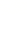 1．对羽毛球比赛情景分析正确的是A．羽毛球在空中飞行时，运动方向不断地改变，是因为受到球拍的打击力B．比赛时，球拍网线被打断，是因为羽毛球对球拍有力的作用C．羽毛球给球拍的力和球拍给羽毛球的力大小不等D．羽毛球在空中上升过程中，速度不变 2．下列过程中，有一个力的作用效果与其他三个不同类，它是A．把橡皮泥捏成不同造型          B．进站的火车受阻力缓缓停下C．苹果受重力竖直下落            D．用力把铅球推出 3．用一水平推力推矿泉水瓶的下部，水瓶会沿桌面滑动，用同样大小的水平推力推矿泉水瓶的上部，水瓶会翻到。这说明力的作用效果与A．力的大小有关  B．力的方向有关    C．力的作用点有关    D．受力面积有关 4.在国际单位制中，力的单位是（    ）A. 牛顿                                  B. 千克                                  C. 毫米                                  D. 秒 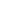 5. 下列体育项目中的一些现象，不能用“力的作用是相互的”来解释的是（   ）            A. 游泳运动员向后划水，身体前进 B. 滑冰运动员用力推墙，身体离墙而去C. 田径运动员投出铅球后，身体随着向前倾倒[来源:学科网]D. 跳水运动员踩踏跳板，身体向上跳起 6.力的作用都是相互的，下列现象中没有利用这一原理的是（）A.向前划船时，要用桨向后拨水B.人向前跑步时，要向后下方蹬地C.火箭起飞时，要向下方喷气D.头球攻门时，要向球门方向用力顶球 7. 有关力的说法正确的是（ ） A．两个物体相接触的就一定有力的作用 B．两个物体不接触一定没有力的作用 C．两个物体相互作用，这两个物体既是施力物体，也同时是受力物体 D．没有物体也可能会有力的作用  8.下列关于力的说法中，正确的是（   ）            A. 只有相互接触的物体间才能有力的作用           B. 有些力是物体本身具有的，没有施力物体C. 不存在只给别的物体施加力，而自己不受力的物体      D. 较大的力对物体的作用效果一定较大 9.《论衡．效力篇》中说：“古之多力者，身能负荷千钓，手能决角引钩，使之自举，不能离地”．其中“自举，不能离地”的原因是（　　）A.力的作用是相互的B.力是改变物体运动状态的原因C.平衡力大小相等D.地球是磁体 10．如图所示，一物体沿斜面向下匀速滑动。关于物体的受力，以下分析正确的是A．物体只受到重力和摩擦力的作用B．物体只受到重力和弹力的作用C．物体同时受到重力、弹力和摩擦力的作用D．物体只受到重力的作用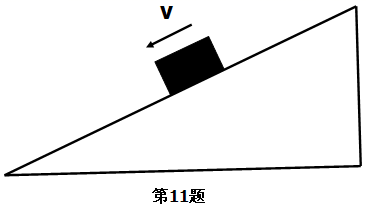 11．端午节赛龙舟，传来的阵阵鼓声是鼓面＿＿＿＿＿产生的；船员用桨整齐地向后划水，龙舟却快速地向前行驶，说明水对桨产生了向＿＿＿＿＿（填“前”或“后”）的作用力，这证明了力的作用是＿＿＿＿＿＿＿的。 12．如图所示，穿上旱冰鞋用手推墙，人离墙而去，说明：力可以改变物体的＿＿＿＿＿，物体间力的作用是＿＿＿＿＿。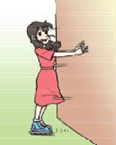 13．在“天宫一号”中进行太空授课时，聂海胜表演悬空打坐，王亚平用手推他一下，他便向后退去，这说明力可以改变物体的＿＿；做拉面的师傅将面团拉成一根根细长的面条，这说明力可以改变物体的＿＿。 14．大觉山位于抚州市资溪县境内，大觉山漂流急流飞舟，惊险刺激。如图所示，当游客坐在橡皮筏内顺流而下时，以橡皮筏为参照物，游客是＿＿＿＿＿＿＿的；当橡皮筏碰到大石块时，马上会改变漂流方向，说明力可以改变物体的＿＿＿＿＿＿＿。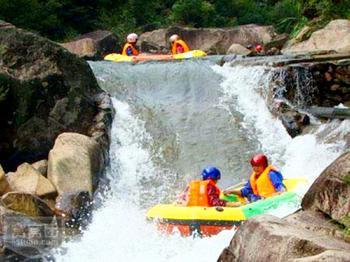 15．今年端午节，全国首创的“龙舟拔河赛”在集美龙舟池举行。龙舟靠划桨获得动力。若甲船战胜乙船，则甲船的动力＿＿＿乙船的动力，甲船拉乙船的力＿＿＿乙船拉甲船的力。（均选填“大于”、“小于”或“等于”） 16. 如右图是蹦床比赛中的一个场景，运动员将蹦床压弯，说明了力可以使物体发生________；同时运动员又被蹦床弹起，说明物体间力的作用是________的；运动员向上运动的过程中，动能减小．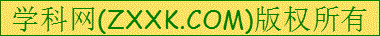 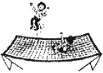 17. 从如图 所示的三幅图中，请你总结出一条它们共同包含的物理知识。 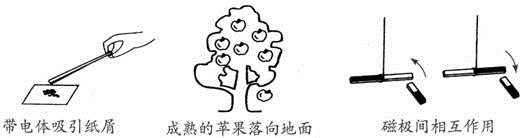 18．为了探究静摩擦力作用的相互性，并比较一对相互作用的静摩擦力的大小，某实验小组设计了如图甲所示的实验装置，整个装置放在水平桌面上，其中A、B两木块叠放在一起，两个轻质弹簧测力计C、D的一端与两木块相连，另一端固定在铁架台E、F上。后来经过讨论，完善了实验装置，如图乙所示。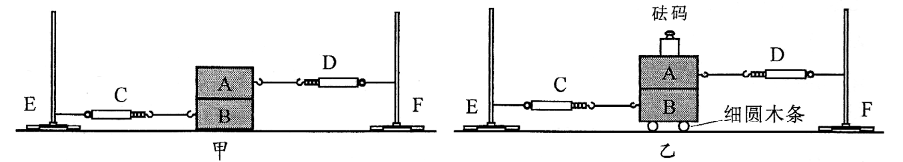 （1）在理想情况下，B对A的静摩擦力的大小等于弹簧测力计_____的示数，A对B的静摩擦力的大小等于弹簧测力计_____的示数。（填“C”或“D”)（2）在B下面放细圆木条的目的是____________，在A上放钩码的目的是_________。（3）实验中需向右缓慢移动铁架台F，在此过程中，应使A、B保持相对_________，整个装置静止后，读取两个弹簧测力计的示数F1、F2。（填“运动”或“静止”)（4）分析实验数据，若_______，则静摩擦力的作用是相互的，且一对相互作用的静摩擦力大小相等。 19．探测月壤力学性质是月球车登月的科研任务之一。月球上某月壤样品的体积为90cm3，测得其密度为0.8g/ cm3。已知物体在月球上受到月球引力的大小是其在地面受到重力的。求（1）该月壤样品的质量；（2）该月壤样品受到月球的吸引力。 答案1．对羽毛球比赛情景分析正确的是A．羽毛球在空中飞行时，运动方向不断地改变，是因为受到球拍的打击力B．比赛时，球拍网线被打断，是因为羽毛球对球拍有力的作用C．羽毛球给球拍的力和球拍给羽毛球的力大小不等D．羽毛球在空中上升过程中，速度不变1.B2．下列过程中，有一个力的作用效果与其他三个不同类，它是A．把橡皮泥捏成不同造型          B．进站的火车受阻力缓缓停下C．苹果受重力竖直下落            D．用力把铅球推出2.A3．用一水平推力推矿泉水瓶的下部，水瓶会沿桌面滑动，用同样大小的水平推力推矿泉水瓶的上部，水瓶会翻到。这说明力的作用效果与A．力的大小有关  B．力的方向有关    C．力的作用点有关    D．受力面积有关3.C4.在国际单位制中，力的单位是（    ）A. 牛顿                                  B. 千克                                  C. 毫米                                  D. 秒4.  A    5. 下列体育项目中的一些现象，不能用“力的作用是相互的”来解释的是（   ）            A. 游泳运动员向后划水，身体前进 B. 滑冰运动员用力推墙，身体离墙而去C. 田径运动员投出铅球后，身体随着向前倾倒[来源:学科网]D. 跳水运动员踩踏跳板，身体向上跳起5. C6.力的作用都是相互的，下列现象中没有利用这一原理的是（）A.向前划船时，要用桨向后拨水B.人向前跑步时，要向后下方蹬地C.火箭起飞时，要向下方喷气D.头球攻门时，要向球门方向用力顶球6. D7. 有关力的说法正确的是（ ） A．两个物体相接触的就一定有力的作用 B．两个物体不接触一定没有力的作用 C．两个物体相互作用，这两个物体既是施力物体，也同时是受力物体 D．没有物体也可能会有力的作用 7. C8.下列关于力的说法中，正确的是（   ）            A. 只有相互接触的物体间才能有力的作用           B. 有些力是物体本身具有的，没有施力物体C. 不存在只给别的物体施加力，而自己不受力的物体      D. 较大的力对物体的作用效果一定较大8.  C   9.《论衡．效力篇》中说：“古之多力者，身能负荷千钓，手能决角引钩，使之自举，不能离地”．其中“自举，不能离地”的原因是（　　）A.力的作用是相互的B.力是改变物体运动状态的原因C.平衡力大小相等D.地球是磁体9. A10．如图所示，一物体沿斜面向下匀速滑动。关于物体的受力，以下分析正确的是A．物体只受到重力和摩擦力的作用B．物体只受到重力和弹力的作用C．物体同时受到重力、弹力和摩擦力的作用D．物体只受到重力的作用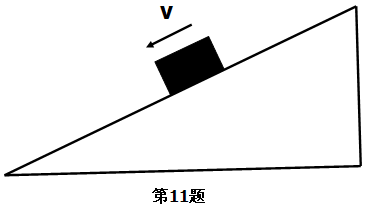     10.C11．端午节赛龙舟，传来的阵阵鼓声是鼓面＿＿＿＿＿产生的；船员用桨整齐地向后划水，龙舟却快速地向前行驶，说明水对桨产生了向＿＿＿＿＿（填“前”或“后”）的作用力，这证明了力的作用是＿＿＿＿＿＿＿的。11.振动   前   相互12．如图所示，穿上旱冰鞋用手推墙，人离墙而去，说明：力可以改变物体的＿＿＿＿＿，物体间力的作用是＿＿＿＿＿。12.运动状态   相互的13．在“天宫一号”中进行太空授课时，聂海胜表演悬空打坐，王亚平用手推他一下，他便向后退去，这说明力可以改变物体的＿＿；做拉面的师傅将面团拉成一根根细长的面条，这说明力可以改变物体的＿＿。13.运动状态   形状14．大觉山位于抚州市资溪县境内，大觉山漂流急流飞舟，惊险刺激。如图所示，当游客坐在橡皮筏内顺流而下时，以橡皮筏为参照物，游客是＿＿＿＿＿＿＿的；当橡皮筏碰到大石块时，马上会改变漂流方向，说明力可以改变物体的＿＿＿＿＿＿＿。14.静止   运动状态15．今年端午节，全国首创的“龙舟拔河赛”在集美龙舟池举行。龙舟靠划桨获得动力。若甲船战胜乙船，则甲船的动力＿＿＿乙船的动力，甲船拉乙船的力＿＿＿乙船拉甲船的力。（均选填“大于”、“小于”或“等于”）15.大于   等于16. 如右图是蹦床比赛中的一个场景，运动员将蹦床压弯，说明了力可以使物体发生________；同时运动员又被蹦床弹起，说明物体间力的作用是________的；运动员向上运动的过程中，动能减小．16.形变  相互的；等于 17. 从如图 所示的三幅图中，请你总结出一条它们共同包含的物理知识。 17.(1)力是物体对物体的作用；(2)物体间力的作用是相互的；(3)不相互接触的物体间也能发生力的作用；(4)力可以改变物体的运动状态等。 18．为了探究静摩擦力作用的相互性，并比较一对相互作用的静摩擦力的大小，某实验小组设计了如图甲所示的实验装置，整个装置放在水平桌面上，其中A、B两木块叠放在一起，两个轻质弹簧测力计C、D的一端与两木块相连，另一端固定在铁架台E、F上。后来经过讨论，完善了实验装置，如图乙所示。（1）在理想情况下，B对A的静摩擦力的大小等于弹簧测力计_____的示数，A对B的静摩擦力的大小等于弹簧测力计_____的示数。（填“C”或“D”)（2）在B下面放细圆木条的目的是____________，在A上放钩码的目的是_________。（3）实验中需向右缓慢移动铁架台F，在此过程中，应使A、B保持相对_________，整个装置静止后，读取两个弹簧测力计的示数F1、F2。（填“运动”或“静止”)（4）分析实验数据，若_______，则静摩擦力的作用是相互的，且一对相互作用的静摩擦力大小相等。18.（1）D   C   （2）滚动代替滑动减小地面对B的摩擦力   增加压力（3）静止   （4）F1=F219．探测月壤力学性质是月球车登月的科研任务之一。月球上某月壤样品的体积为90cm3，测得其密度为0.8g/ cm3。已知物体在月球上受到月球引力的大小是其在地面受到重力的。求（1）该月壤样品的质量；（2）该月壤样品受到月球的吸引力。19.（1）该月壤样品的质量为72g   （2）该月壤样品受到月球的吸引力为0.12N